Sturbridge Tourist Association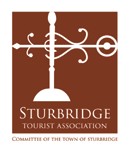 A Committee of the Town of SturbridgeRegular Monthly MeetingWednesday, April 12, 2023 – 5:30 P.M.Members Present: 
Sandra Gibson-Quigley, ChairAlex McConnonJasmine BellPeter ChampagneAbsent:Nick SalvadoreGuests:Sarah Martin, Break the Ice Media (BTI)  (Video)Alex McNitt, Central Mass South ChamberStaff Present: Terry Masterson, Economic Development/Tourism Coordinator Meeting OpenSandy Gibson Quigley opened the meeting at 5:30 p.m. and welcomed everyone.Update Briefing on Digital MarketingSarah Martin offered the STA an update briefing on BTI’s current efforts. Sarah reported:Posting has started in MarchWith a good level of interactions on Facebook6000 people on Facebook and 112 followers on InstagramThe transition process has started from Open Door to BTI.One goal is to create a plan which will contain blogs, itineraries along with key marketsAudit web site pages in the first 6 to 8 weeks.  Update photos.  Then move to blogging.State Marketing GrantTerry briefed the STA on the size of the grant and its permitted uses which includes:$25,000 for spending towards the total $50,000 ad campaign.$25,000 towards web site development and improvements to its content,  photos, and other features.There was conversation about spending more than the allocated $50,000 but Sarah indicated that based on her appraisal this amount would suffice.  There was discussion of implementing a traditional campaign using brick and mortar media sites versus a more focused digital campaign.  Sarah felt that their efforts would be more digital using Google campaigns and other social media platforms. Sarah and Jasmine discussed the size of the overall ad budget and its mix of print and digital media.   Sarah said the mix depended on the age group of the audience sought. Jasmine also noted that OSV possesses a short video that can be leveraged. Sarah also noted that digital can measure interactions while print cannot. Sandy mentioned the Antiques Roadshow in June of 2023. Introduction and Welcome – Alex McConnon The STA welcomed its new member Alex McConnon who is a current employee with Old Sturbridge Village and a former AA to the Sturbridge Town Administrator.  It was felt by all that Alex’s wide experience will be a valuable asset to the STA.Request for STA Grant Assistance: Harvest FestivalAlex McNitt of the CMS Chamber joined the STA meeting to discuss potential assistance for the Chamber’s annual Harvest Festival.  There was general discussion about several related issues around the Harvests Festival which were:	Scare Crow Presentations There was discussion about the Recreation Department’s plans to sponsor a scare crow event at the same time as Harvest Festival.Potential Collaboration for New EventsThere was conversation about the SEC, STA and Recreation working to collaborate on new events that could support the Harvest Festival or be new stand alone events.  Terry noted that the SEC had just agreed to sponsor a new road race in July and in an earlier email Annie had said that Recreation was also working on new events which filled up their work capacity.  	Chamber AssistanceSandy and Alex discussed the interest of the STA in helping the Chamber add any new features to the Harvest Festival. STA Grant Request – Harvest FestivalSTA Advertising Request – Ad Placement I Chamber BrochureBusiness of the Year Awards (BOYA)Terry offered an update on the current voting.	BOYA SuggestionsJasmine suggested that the next BOYA Contest offer a ballot of all businesses and that a limit be placed on voting so there can be no repetitive voting. Increase Grant AwardThere was consensus towards giving each award winner $1250 above the traditional $1000 so a membership in the regional tour agency could be purchased. 	STA Budget Request – Dream World Tourism ExpoSTA Budget Request – Subscription Fees for Hotel Occupancy ReportsSTA Grant Request – Concerts on the CommonSTA Budget Request – Advertising with Last  Green ValleyAcceptance of STA Revenues and Budget Formula for FY 2024Terry briefed the Board on the STA FY24 financial figures as relayed from Finance Director Barry.  They are as follows:		+Discussion of Recruiting PhotographersThere was discussion about working to hire photographers for two projects.  One is to take photos of Sturbridge for the Tour Guide and the other to take photographs for the tourism web site which would include shots of attractions, shops, interiors, and seasonal photos of Sturbridge.   Sandra noted that she had met the owners of a photography business called Seven Pair and that they were Sturbridge residents.  Terry noted that he would work on creating an RFQ to collect quotes for the short term and long term photographic services.  Adjournment Motion:To Allocate up to $5200 from Community Support FY 2024 to help underwrite the costs of the Harvest Festival.BY J Bell    SECOND: P ChampagneVote Record:Yes:   Gibson Quigley, Champagne, Bell, McConnonOutcome:Approved 4-0 Motion:To Allocate up to $1000 from Marketing and Advertising towards the cost of an ad promoting Sturbridge in the 2023 Chamber Tourism Map.BY J Bell    SECOND: P ChampagneVote Record:Yes:   Gibson Quigley, Champagne, Bell, McConnonOutcome:Approved 4-0 Motion:To Allocate up to $600 from Marketing and Advertising FY23 to pay for admission to the Springfield MA Dream World Tourism Expo.BY J Bell    SECOND: P ChampagneVote Record:Yes:   Gibson Quigley, Champagne, Bell, McConnonOutcome:Approved 4-0 Motion:To Allocate up to $2580 to address the annual cost of a year subscription to STR for quarterly hotel occupancy reports.BY J Bell    SECOND: P ChampagneVote Record:Yes:   Gibson Quigley, Champagne, Bell, McConnonOutcome:Approved 4-0 Motion:To Allocate up to $1300 from Community Support to underwrite the Southern Voice Band for Concerts on the Common.BY N Salvadore SECOND: J BellVote Record:Yes:  Salvadore, Gibson Quigley, Champagne, BellOutcome:Approved 4-0 Motion:To spend $405 in FY23 from Marketing Advertising to purchase an ad in the Last Green Valley Explorer Guide. This purchase is part of a 3 year advertising purchase.BY J Bell    SECOND: P ChampagneVote Record:Yes:    Champagne, Bell, McConnon    Abstain: Gibson QuigleyOutcome:Approved 3-0CategoryAmountPer CentTotal STA Budget$187,476Marketing/Advertising$101,11570%Community Support$43,23530%Salary$33,326EE Benefits$9,800 Motion:To accept the financial figures from the Finance Department and to establish a 70% to 30% ratio between Marketing/Advertising and Community Support. See Table above.BY J Bell    SECOND: P ChampagneVote Record:Yes:   Gibson Quigley, Champagne, Bell, McConnonOutcome:Approved 4-0 Motion:To Adjourn   BY S Gibson Quigley   SECOND: J BellVote Record:Yes:  Gibson Quigley, Champagne, Bell, McConnonOutcome:Approved 4-0